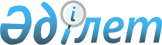 Шектеу іс-шараларын алу туралыСолтүстік Қазақстан облысы Мағжан Жұмабаев ауданы Конюхов ауылдық округі әкімінің 2021 жылғы 7 шілдедегі № 9 шешімі. Қазақстан Республикасының Әділет министрлігінде 2021 жылғы 14 шiлдеде № 23519 болып тіркелді
      Қазақстан Республикасының "Ветеринария туралы" Заңының 10-1-бабының 8) тармақшасына сәйкес, Мағжан Жұмабаев ауданының бас мемлекеттік ветеринариялық-санитариялық инспекторының 2021 жылғы 04 маусымдағы № 136 ұсынысы негізінде, ШЕШТІМ:
      1. Солтүстік Қазақстан облысы Мағжан Жұмабаев ауданы Куломзино ауылында орналасқан "Куломзино" шаруа қожалығының аумағында белгіленген ірі қара мал арасында құтыруын аурунын жою бойынша ветеринариялық іс-шаралар кешенінің аяқталуына байланысты шектеу іс-шаралары тақтатылсын.
      2. Солтүстік Қазақстан облысы Мағжан Жұмабаев ауданы Конюхов ауылдық округі әкімінің "Шектеу іс-шараларын белгілеу туралы" 2021 жылғы 06 мамырдағы № 6 (Нормативтік құқықтық актілерді мемлекеттік тіркеу тізілімінде № 7421 тіркелген) шешімінің күші жойылды деп танылсын.
      3. Осы шешімнің орындалуын бақылауды өзіме қалдырамын.
      4. Осы шешім оның алғашқы ресми жарияланған күнінен бастап қолданысқа енгізіледі. 
					© 2012. Қазақстан Республикасы Әділет министрлігінің «Қазақстан Республикасының Заңнама және құқықтық ақпарат институты» ШЖҚ РМК
				
      Ауылдық округ әкімі 

К. Байтаков
